СистемаОбразованиепк ЗАЩИТИТЬСЯ ОТ КОМПЬЮТЕРНЫХ ВИРУСОВЭта памятка поможет тебе безопасно находиться в сетиКомпьютерный вирус — это программа, отличительной особенностью которой является способность к размножению. Вирусы могут повредить или полностью уничтожить все файлы и данные, подконтрольные пользователю, от имени которого была запущена зараженная программа, а также повредить или даже уничтожить операционную систему со всеми файлами в целом. В большинстве случаев распространяются вирусы через интернет.Методы защиты от вредоносных программИспользуй современные операционные системы, имеющие серьезный уровень защиты от вредоносных программ.2 Постоянно устанавливай патчи (цифровые заплатки для программ) и другие  обновления своей операционной системы. Скачиваи их только с официального сайта разработчика ОС. Если существует режим автоматического обновления, включи его.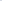 Работай но своем компьютере под правами пользователя, а не администратора. Это не позволит большинству вредоносных программ инсталлироваться но твоем персональном компьютере.4Используй антивирусные программные продукты известных производителей, с автоматическим обновлением баз.5 Ограничь физический доступ к компьютеру для посторонних лиц.6Используй внешние носители информации, такие как флешка, диск или файл из интернета, только из проверенных источников.7Не открывай компьютерные файлы, полученные из ненадежных источников. Даже те файлы, которые прислал твой знакомый. Лучше уточни у него, отправлял ли он тебе их.РЕКОМЕНДОВАНОМиниеткрспомВЕПзввиия и камки